РЕСПУБЛИКА ДАГЕСТАНГЛАВА МУНИЦИПАЛЬНОГО ОБРАЗОВАНИЯ «УНЦУКУЛЬСКИЙ РАЙОН»Индекс 368948  пос. Шамилькала тел. 55-62-82 e-mail: mo_uncuk_raion@mail.ru П О С Т А Н О В Л Е Н И Е                                                  от «23» июня 2015 г.   № 66«Об утверждении положения о порядкеразмещения нестационарных торговых объектов на территории МО «Унцукульский район»В соответствии с Федеральным законом от 06.10.2003 N 131-ФЗ "Об общих принципах организации местного самоуправления в Российской Федерации", Федеральным законом от 28.12.2009 N 381-ФЗ "Об основах государственного регулирования торговой деятельности в Российской Федерации" и поручением Правительства Республики Дагестан от 15.06.2015 г. №17-13-4142 постановляю:Утвердить прилагаемое Положение о порядке размещения нестационарных торговых объектов на территории МО «Унцукульский район». Настоящее постановление вступает в силу с момента обнародования.Рекомендовать администрациям поселений района принять соответствующие нормативно-правовые акты по принятию положений о порядке размещения нестационарных торговых объектов на местах.Контроль за исполнением настоящего постановления оставляю за собой.  И.о. главы МО «Унцукульский район»                                                       И. НурмагомедовПоложениео порядке размещения нестационарных торговых объектов1. Общие положения 1.1. Настоящее Положение разработано в соответствии с Федеральным законом от 06.10.2003 N 131-ФЗ "Об общих принципах организации местного самоуправления в Российской Федерации", Федеральным законом от 28.12.2009 N 381-ФЗ "Об основах государственного регулирования торговой деятельности в Российской Федерации" в целях упорядочения размещения нестационарных торговых объектов, создания условий для улучшения организации и качества торгового обслуживания населения МО «Унцукульский район». 1.2.Настоящее Положение определяет порядок и основания для размещения нестационарных торговых объектов на территориях поселений МО «Унцукульский район»1.3.Нестационарные торговые объекты не являются недвижимым имуществом, не подлежат техническому учету в бюро технической инвентаризации, права на них не подлежат регистрации в Едином государственном реестре прав на недвижимое имущество и сделок с ним. 1.4.Требования, предусмотренные настоящим Положением, не распространяются на отношения, связанные с размещением нестационарных торговых объектов: а) находящихся на территориях рынков;  б) при проведении праздничных, общественно-политических, культурно-массовых и спортивно-массовых мероприятий, имеющих временный характер, при проведении выставок-ярмарок, ярмарок;  в) при размещении временных организаций быстрого обслуживания (летних кафе), расположенных на территориях, прилегающих к предприятиям общественного питания. 2. Основные понятия и их определения 2.1. В настоящем Положении применяются следующие основные понятия:  а) розничная торговля - вид торговой деятельности, связанный с приобретением и продажей товаров для использования их в личных, семейных, домашних и иных целях, не связанных с осуществлением предпринимательской деятельности;  б) субъект торговли - юридическое лицо или индивидуальный предприниматель, занимающиеся торговлей и зарегистрированные в установленном порядке;  в) схема размещения нестационарных торговых объектов - разработанный и утвержденный органом местного самоуправления документ, определяющий места размещения нестационарных торговых объектов и их специализацию;  г) нестационарный торговый объект - торговый объект, представляющий собой временное сооружение или временную конструкцию, не связанный прочно с земельным участком вне зависимости от присоединения или неприсоединения к сетям инженерно-технического обеспечения, в том числе передвижное сооружение;  д) павильон - оборудованное временное сооружение, не относящееся к объектам капитального строительства и не являющееся объектом недвижимости, имеющее торговый зал и помещение для хранения товарного запаса, рассчитанное на одно или несколько рабочих мест. 
 е) киоск - временное сооружение, не относящееся к объектам капитального строительства и не являющееся объектом недвижимости, не имеющее торгового зала и помещений для хранения товаров, рассчитанное на одно рабочее место продавца, на площади которого хранится товарный запас;  ж) передвижные средства развозной и разносной уличной торговли –нестационарный торговый объект (автолавки, торговые палатки, торговые лотки, ручные тележки, морозильные лари, изотермические емкости, торговые столы, другое торговое оборудование), временно размещаемый на территориях общего пользования.      3. Требования к размещению нестационарных торговых объектов 3.1. Размещение нестационарных торговых объектов должно соответствовать действующим градостроительным, строительным, архитектурным, пожарным, санитарным и иным нормам, правилам и нормативам.  3.2. При размещении нестационарных торговых объектов должен быть предусмотрен удобный подъезд автотранспорта, не создающий помех для прохода пешеходов. Разгрузку товара требуется осуществлять без заезда машин на тротуар.  3.3. Размещаемые нестационарные торговые объекты не должны препятствовать доступу пожарных подразделений к существующим зданиям и сооружениям.  3.4. Нестационарные торговые объекты, для которых исходя из их функционального назначения, а также по санитарно-гигиеническим требованиям и нормативам требуется подводка воды и канализации, могут размещаться только вблизи инженерных коммуникаций при наличии технической возможности подключения. 3.5. При осуществлении торговли необходимо:-соблюдать требования нормативных правовых актов, регулирующих осуществление данного вида деятельности;-обеспечивать содержание места торговли и прилегающей территории в соответствии с Правилами благоустройства территории поселения МО «Унцукульский район»-соблюдать требования в области обращения с отходами на территории поселения МО «Унцукульский район»-заключить договор на вывоз и утилизацию твердых бытовых отходов;-не допускать переполнения урн, контейнеров для сбора твердых бытовых отходов, сбор твердых бытовых отходов осуществлять в контейнеры, указанные в договоре на вывоз и утилизацию твердых бытовых отходов; -незамедлительно освободить место, торговли в случае необходимости проведения ремонтных, аварийно-восстановительных работ, работ по предупреждению или ликвидации последствий чрезвычайных ситуаций.4. Порядок размещения и эксплуатации нестационарных торговых объектов 4.1.Размещение нестационарных торговых объектов на территориях поселений МО «Унцукульский район» осуществляется в местах, определенных схемой размещения нестационарных торговых объектов, утвержденной распоряжением главы поселения.  4.2.Субъекты торговли, осуществляющие торговую деятельность посредством передвижных средств развозной уличной торговли, подают в администрацию поселения заявление (приложение1). К заявлению прилагаются копии следующих документов:  - свидетельство о государственной регистрации юридического лица или индивидуального предпринимателя; - свидетельство о постановке на учет в налоговом органе и присвоении идентификационного номера налогоплательщика;  - информацию о виде деятельности и виде продукции, планируемой к реализации;  - информацию о режиме работы нестационарного торгового объекта.     Вышеуказанным субъектам торговли администрацией поселения выдается разрешение на размещение передвижных средств развозной  уличной торговли на срок не более одного года, по форме согласно приложению 2 к настоящему Положению. 4.3. Контроль за соблюдением хозяйствующим субъектом условий разрешения, взаимодействие с другими контролирующими службами осуществляет администрация поселения.5. Порядок досрочного прекращения действия разрешения на размещение нестационарного торгового объекта 5.1. Действие разрешения может быть прекращено досрочно в следующих случаях: а) более двух нарушений субъектом торговли правил осуществления торговой деятельности, что подтверждено соответствующими актами проверок; б) изменения внешнего вида, размеров, площади нестационарного торгового объекта в ходе его эксплуатации (возведение пристроек, надстройка дополнительных антресолей и этажей, изменение фасадов и т.п.);       в) необходимости ремонта и (или) реконструкции автомобильных дорог, в случае если нахождение нестационарного торгового объекта препятствует осуществлению указанных работ;  г) использования территории, занимаемой нестационарным торговым объектом, для целей, связанных с развитием улично-дорожной сети, размещением остановок общественного транспорта, оборудованием бордюров, организацией парковочных карманов;  д) иных предусмотренных действующим законодательством случаях.  В случае досрочного прекращения действия договора (разрешения) субъектам торговли направляется соответствующее уведомление.  5.2. В случае досрочного прекращения действия разрешения нестационарный торговый объект подлежит демонтажу субъектом торговли в течение 30 дней со дня получения им уведомления о расторжении разрешения на размещение нестационарного торгового объекта, при этом субъекту торговли не компенсируются понесенные затраты.  5.3. Разрешение о предоставлении торгового места для размещения нестационарного торгового объекта может быть расторгнуто в любое время по соглашению сторон.6. Ответственность за нарушение настоящего Положения 6.1. За нарушение настоящего Положения, хозяйствующие субъекты, осуществляющие розничную торговлю через объекты нестационарной торговли на территории поселения, несут ответственность в соответствии с действующим законодательством. 6.2. Осуществление торговли в местах, не предусмотренных схемой размещения нестационарных торговых объектов, считается несанкционированной, и лица, ее осуществляющие, привлекаются к ответственности в соответствии с действующим законодательством.                                7. Организация контроля за соблюдением Положения7.1. Администрация поселения в целях надлежащей организации торговли:7.1.1. Осуществляет информирование хозяйствующих субъектов о требованиях законодательства при организации торговли (в том числе об уборке территории и  обращении с отходами), о рекомендуемых образцах используемого оборудования, типах контейнеров для сбора твердых бытовых отходов.7.1.2. Проводит мероприятия по размещению хозяйствующими субъектами урн и контейнеров для сбора твердых бытовых отходов, выдают предложения по размещению временного хранения отходов.7.1.3. Организует работу по заключению хозяйствующими субъектами договоров на вывоз и утилизацию отходов, договоров по благоустройству и санитарному содержанию территории, а также иное взаимодействие хозяйствующих субъектов со специализированными организациями по вывозу и утилизации отходов, с подрядными организациями по уборке территории.7.1.4. Представляют информацию о выданных разрешениях по запросам государственных контролирующих органов.Приложение 1.Заявление на заключение договора на размещение нестационарного торгового объекта и объекта оказания услуг на территории поселения посредством реализации преимущественного праваПриложение 1 к Положению
о размещении нестационарных 
торговых объектов и объектов 
оказания услуг на территории 
поселения МО «Унцукульский район»

В администрацию поселения
от кого: _______________________________ 
(наименование юридического лица, 
Ф.И.О. индивидуального предпринимателя, ) 
_______________________________________
ИНН__________________________________ 
ОГРН_________________________________ 
юридический адрес: _____________________ 
Заявление
на заключение договора на размещение нестационарного торгового объекта и объекта оказания услуг на территории МО «__________________________» посредством реализации преимущественного права
Прошу провести обследование действующего нестационарного торгового объекта и рассмотреть вопрос о заключении договора на размещение нестационарного торгового объекта и объекта оказания услуг на территории МО «____________________________» принадлежащего мне на праве
__________________________________________________________________________________________________________________________________________(вид права)
нестационарный торговый объект _____________________________________________________________________(тип объекта)
место расположение объекта: _____________________________________________________________________
__________________________________________________________________________________________________________________________________________

Общая площадь объекта___________ кв. м

Специализация_____________________________________________________________________________________________________________________________

Настоящим заявлением подтверждаю, что 
__________________________________________________________________________________________________________________________________________(наименование организации/индивидуального предпринимателя - Заявителя)
принимает на себя письменное обязательство по приведению объекта в соответствии с типовым архитектурным решением, в срок не более трех месяцев со дня заключения Договора на размещение нестационарного торгового объекта и объекта оказания услуг на территории МО «___________________________».

_____________ _____________ ________________ _________

М.П.

Заявление принято: _________________________________________________ 
(уполномоченное лицо) 

"_____"___________________20___ г. за N __________


Глава МО«__________________________»                                      ________________Приложение 2.ЗАЯВКА на участие в конкурсе на размещение нестационарного торгового объекта и оказания услуг на территории МО «_______________________»Приложение 2 к Положению
о размещении нестационарных
торговых объектов и объектов
оказания услуг на территории 
МО «_____________________»

Председателю Конкурсной комиссии 
по размещению нестационарных торговых 
объектов и объектов оказания услуг на территории 
МО «_____________________»
от кого:_______________________________ 
(наименование юридического лица, 
Ф.И.О. индивидуального предпринимателя, ) 
_______________________________________
ИНН__________________________________ 
ОГРН_________________________________ 
юридический адрес:_____________________ 
ЗАЯВКА
на участие в конкурсе на размещение нестационарного торгового объекта и оказания услуг на территории МО «_____________________»
Заявитель __________________________________________________________________________________________________________________________________________(наименование организации, Ф.И.О. руководителя, адрес, телефон)__________________________________________________________________________________________________________________________________________

Тип нестационарного торгового объекта __________________________________
Специализация ________________________________________________________

Площадь объекта______________________________________________________

Месторасположение объекта ____________________________________________


Дата ___________________________ Подпись _____________________

М.П.
Приложение:

- копия свидетельства о государственной регистрации;

- копия свидетельства о постановке на учет в налоговом органе (ИНН);

- эскизный проект организации объекта торговли с предложениями по архитектурно-художественному и по цветовому решению, благоустройству прилегающей территории;


Глава МО «_____________________»                                      ________________Приложение 3.Договор на размещение нестационарного торгового объектана территории МО «_____________________»Приложение 3 к Положению
о размещении нестационарных 
торговых объектов и объектов
оказания услуг на территории 
МО «_____________________»Договор
на размещение нестационарного торгового объекта и объекта оказания услуг на территории МО «_____________________» _____________________________________________________________________
(адрес по схеме размещения)
МО «_____________________»                                                 " __" ______20___г.
Администрации МО «_____________________», в лице Главы МО «_____________________» _______________________ с одной стороны, и ______________________ _____________________________________________________________________(юридическое лицо, индивидуальный предприниматель)
именуемый в дальнейшем "Предприниматель", с другой стороны, заключили настоящий договор о следующем:

1. Предмет договора
На основании решения Конкурсной комиссии (протокол N _____ от ____) по размещению нестационарных торговых объектов на территории МО «_____________________» Администрация поселения предоставляет право на размещение нестационарного торгового объекта и объекта оказания услуг (далее "объект") в соответствии со Схемой размещения нестационарных торговых объектов и объектов оказания услуг, утвержденной Постановлением Администрации МО «_____________________» от _________________"Об утверждении схемы размещения нестационарных торговых объектов и объектов оказания услуг, расположенных на территории МО «_____________________» 

__________________________________________________________________________________________________________________________________________(юридическое лицо или индивидуальный предприниматель)
наименование объекта нестационарный торговый объект (павильон)
__________________________________________________________________________________________________________________________________________(в соответствии со схемой)
место расположения объекта: 

площадь объекта _____

специализация (ассортимент) _____ 

на срок действия настоящего договора.

2. Обязательства сторон
2.1. Юридическое лицо или индивидуальный предприниматель обязуется:

2.1.1. осуществлять деятельность в соответствии с правилами продажи отдельных видов товаров, утвержденными Постановлением Правительства РФ от 19.01.1998 года N 55 "Об утверждении правил продажи отдельных видов товаров…", правилами предоставления услуг общественного питания, утвержденными Постановлением Правительства РФ, в ред. от 10.05.2007 N 276, другими требованиями и нормативами;

2.1.2. своевременно вносить плату за размещение нестационарного торгового объекта и объекта оказания услуг;

2.1.3. сохранять вид и специализацию, местоположение и размеры нестационарного торгового объекта в течение установленного периода размещения;

2.1.4. по окончании срока действия договора на размещение нестационарного торгового объекта и не заключении нового, владельцы нестационарных торговых объектов в течение десяти календарных дней, в соответствии с условиями Договора, обязаны демонтировать (переместить) нестационарный торговый объект и восстановить благоустройство места размещения и прилегающей территории. 

2.1.5. Обеспечить размещение Объекта и его готовность к использованию в соответствии с эскизным проектом организации нестационарного объекта.

2.1.6. Использовать Объект по назначению, указанному в пункте 1.1 настоящего Договора.

2.1.7. Обеспечить соблюдение санитарных норм и правил, вывоз мусора и иных отходов от использования объекта.

2.1.8. Не допускать загрязнение, захламление места размещения объекта.

2.2. Обеспечить:

2.2.1. наличие вывески с указанием организационно-правовой формы, юридического адреса организации; 

2.2.2. наличие информации о режиме работы;

2.2.3. соблюдение санитарных норм и правил.

2.3. Юридическое лицо или индивидуальный предприниматель вправе:

2.3.1. Разместить объект по местоположению в соответствии с пунктом 1.1 настоящего договора.

2.3.2. уведомить Администрацию в течение 3 календарных дней об установке нестационарного торгового объекта в письменной форме.

2.3.3. Использовать Объект для осуществления торговой деятельности в соответствии с условиями настоящего договора и требованиями действующего законодательства.
2.3.4. Досрочно отказаться от исполнения настоящего Договора по основаниям и в порядке, предусмотренном настоящим Договором и действующим законодательством Российской Федерации;

2.3.5. В случае изменения схемы размещения нестационарных торговых объектов и объектов оказания услуг на территории МО «_____________________» по основаниям и в порядке, предусмотренном действующим законодательством, переместить Объект с места его размещения на свободные места, предусмотренные схемой размещения нестационарных торговых объектов и объектов оказания услуг на территории МО «_____________________», без проведения конкурса на право заключения договоров на размещение нестационарных торговых объектов и объектов оказания услуг на территории МО «_____________________».

2.4. Администрация поселения обязуется:

2.4.1. Предоставить место для размещения нестационарного торгового объекта и объекта оказания услуг. 
2.4.2. В случае изменения градостроительной ситуации и внесения в связи с этим изменений в схему размещения нестационарных торговых объектов и объектов оказания услуг переместить объект с места его размещения на иное место размещения при наличии свободных мест в схеме размещения.

2.5. Администрация МО «_____________________» вправе:

2.5.1. В одностороннем порядке расторгнуть настоящий договор, письменно уведомив другую сторону за 30 календарных дня в случае нарушения пунктов 2.1. - 2.2. настоящего договора, а также в случаях предусмотренных пунктом 1 раздела 8 Положения о размещении нестационарных торговых объектов и объектов оказания услуг на территории МО «_____________________».

3. Размер платы и порядок расчетов
3.1. Размер платы за размещение нестационарного торгового объекта и объекта оказания услуг характера устанавливается в соответствии с Приложением 5 к Постановлению Администрации поселения №____ от ___________ и составляет ______руб.

3.2. Оплата осуществляется путем перечисления денежных средств в бюджет поселения ежемесячно равными частями от указанной в расчете суммы до истечения 15 числа следующего за отчетным месяца, а за декабрь не позднее 01 декабря текущего года.

3.3. Оплата производится в рублях.

3.4. Плата вносится в бюджет поселения на счет: 
БИК: 
КБК (код бюджетной классификации): прочие неналоговые доходы (за право размещения НТО)

Получатель: ИНН                          КПП 4. Срок действия договора
4.1. Настоящий договор вступает в силу с момента его подписания обеими сторонами и действует по _________________, а в части исполнения обязательств по оплате - до момента исполнения таких обязательств.

4.2. В иных случаях договор, может быть, расторгнут по соглашению сторон или в судебном порядке. 

5. Ответственность сторон
5.1. За невыполнение или ненадлежащее выполнение обязательств стороны несут ответственность в соответствии с действующим законодательством. 

6. Юридические адреса сторонАдминистрация МО «_____________________»Глава Администрации МО «_____________________»
Приложение 5. Расчет размера платы за размещение нестационарных торговых объектов и объектов оказания услуг на территории МО «_____________________»Приложение 5 к Положению
о размещении нестационарных 
торговых объектов и объектов
оказания услуг на территории
МО «_____________________»
Расчет размера платы за размещение нестационарных торговых объектов и объектов оказания услуг на территории МО «_____________________»
1. Размер платы за размещение нестационарных торговых объектов и объектов оказания услуг на территории МО «_____________________» устанавливается в процентах от среднего показателя кадастровой стоимости земли под объектами торговли в зависимости от местоположения (схемы) и рассчитывается по формуле:
K1 x П x S
P= -----------------------------x K2, где
12Р - размер платы (руб.);

К1 - средний показатель кадастровой стоимости земли (рублей) (строка в редакции постановления Администрации МО «_____________________» ;

П - процент от среднего показателя кадастровой стоимости земли(%);

S - площадь, занимаемая объектом (кв. м.);

К2 - период размещения нестационарных торговых объектов (месяц). 

2. Схема размещения нестационарных торговых объектов и объектов оказания услуг утверждена Постановлением Администрации МО «_____________________»  

3. В зависимости от местоположения (схемы) размещения нестационарных торговых объектов и объектов оказания услуг процент от среднего показателя кадастровой стоимости земли составляет:

Расчет размера оплаты производится работниками администрации МО «_____________________»
Глава Администрации МО «_____________________»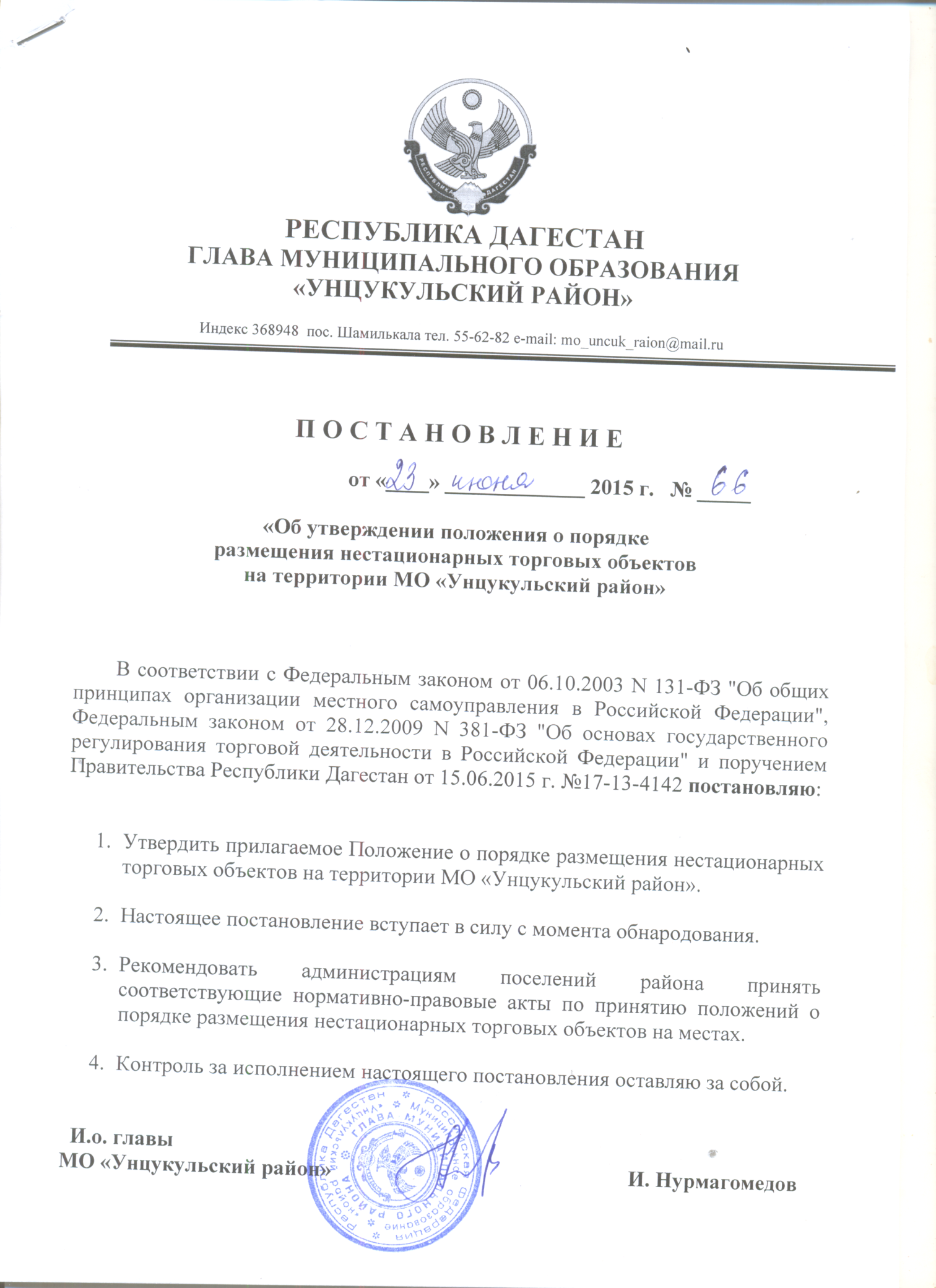 Местоположение объектаПроцент %